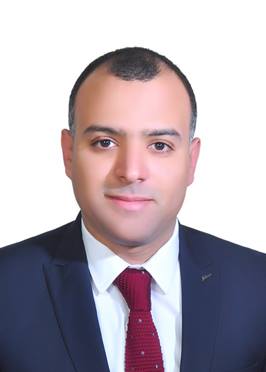 Curriculum VitaePersonal data:Career Objective:Seeking a challenging representative position in a professional organization.Experience:	KSA:	Working with Rezayat Co. Ltd on the Royal Commission Project as Document Controller since 5/2021 till now.Working with Rezayat Co. Ltd on the sadara chemical company Project as Document Controller since 4/2019 till 4/2021.Working with Rezayat Co. Ltd on the Petro Rabigh Project as ID Admin since 11/2017 till 3/2019: PRC ID                    Vehicle Sticker         Heavy Equipment Sticker		 Working with Rezayat Co. Ltd as Maintenance planner since 9/2017 till 11/2017.Egypt:Working as back office team Leader in FX stations Company SMART TRADING, since 11/2015 till 7/2017.Working as Marketing Research on Social Media in FX stations company SMART TRADING, since 7/2015 till 10/2015Working in Te data customer service agent since 1/2015 till 6/2015. Working in Vodafone Egypt customer service agent 11/2013 till 12/2014.Working as sales in Raya Electronics Company since 1/2012 till 5/2013Responsibilities:Manage and priorities team work schedules to ensure upload targets are met seamlessly on a weekly basis.Collaborate with managers in achieving daily activities.Establish targets to monitor both team and individual performance and track success.Soft Skills:Highly Communications Skills.Ability to work in a group or individually according to the job requirements.Language skills:Good Command of ENGLISH Spoken and written.Certificate:Intel Learning Program.ICDL certificate – Successfully passed all the units required to obtain an International Computer Driving License.Successfully completed the requirements of multimedia-based diploma on KiT Education Center with this details:Introduction to 3D Max.Adobe Photoshop CS4.Name:Moaaz Nageh Mahmoud AbdullatefDate of Birth:24/6/1986Social status:MarriedMilitary service:PostponedMobile1:0505491463Mobile2:E-mail:mouaz.nageh@gmail.com Education:Graduate of the Faculty of Social work 